По всем вопросам обращаться:Креативный продюсер, режиссерНаталья Петухова+7906-046-84-44Playwright@zhar-ptica.comWww.trubnikova.comГенеральный директорТатьяна Трубникова+7 916-691-24-26,
+7 903-135-43-85 Trubnikova777@gmail.com
Www.trubnikova.com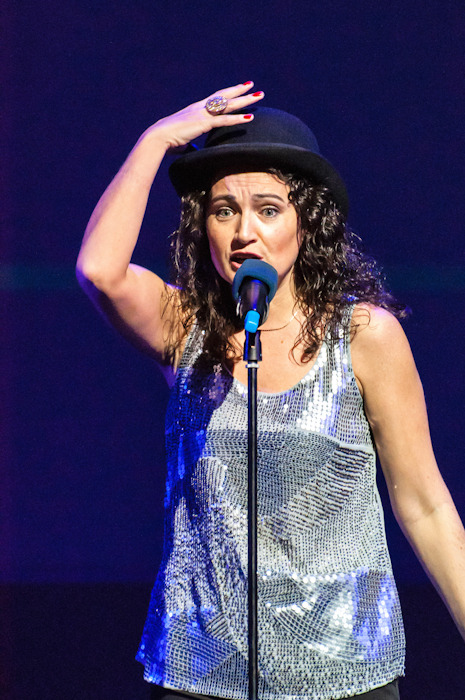 Толкова ГульнараРепертуар/форма мероприятийВедущая, певица, пародистка.
Работает в разных эстрадных жанрах, проводит концертные программы, корпоративы (без игр и конкурсов). Не проводит свадьбы.Описаниеномера или программыСольная программа по песням Анны Герман 
Программа длится 1 час 15 минут. Формат -  ностальгический задушевный диалог со зрителями. Рассчитан на публику старшего возраста. Ведущая рассказывает о феномене певицы, основных вехах жизни, сопровождая рассказ и песни слайдами с ее редкими фотографиями. Возможен вариант ведущего Ивана Ильичева - основного российского биографа А. Герман. Музыкальное сопровождение - минусовые фонограммы, возможна работа с аккомпаниатором.  В программе звучат 10 песен из репертуара А.Герман, по 2 песни из репертуара В. Толкуновой и Л. Гурченко. Концертную программу украшают танец и подтанцовки театра танца «Next Generation».
Программа пародий (голосовые и под плюс)
Пародии на М.Монро, Л.Вайкуле, А.Пугачевуа, С.Ротару, Лолиту. В номере используется песня, подходящая по тематике (2-3 мин.), интервал между образами 5-7 мин. В концертной программе 2-3 номера.
Выступление в сборном концерте с 1-2 песнями, а также на корпоративе.
Проведение и режиссура концертных программТехнический райдер Качественное звуковое, световое и видеооборудование.
Радиомикрофон высокочувствительный  - 1 шт.
Стойка для микрофона и пюпитр - 1 шт.
Столик и подставка для пластинок.
Желателен персонал со стороны организаторов: звукорежиссер и светорежиссер.
Саундчек длится 1час.Бытовой райдер
Транспорт для выступления за пределами МКАД, гримерка, чай и кофе.Портфолиоhttp://www.youtube.com/watch?v=HapgEWCVYFQ
http://www.youtube.com/watch?v=7O8G2-9Lc2AОбразованиеЯГТИ. Специальность - актриса эстрады.